УПРАВЛЕНИЕ  ОБРАЗОВАНИЯ  АДМИНИСТРАЦИИ  ГОРОДСКОГО ОКРУГА ДОЛГОПРУДНЫЙМУНИЦИПАЛЬНОЕ БЮДЖЕТНОЕ УЧРЕЖДЕНИЕДОПОЛНИТЕЛЬНОГО ОБРАЗОВАНИЯ ЦЕНТР РАЗВИТИЯ ТВОРЧЕСТВА ДЕТЕЙ И ЮНОШЕСТВА «МОСКОВИЯ» ГОРОДСКОЙ ОКРУГ ДОЛГОПРУДНЫЙ(ЦЕНТР ТВОРЧЕСТВА «МОСКОВИЯ» Г.О. ДОЛГОПРУДНЫЙ)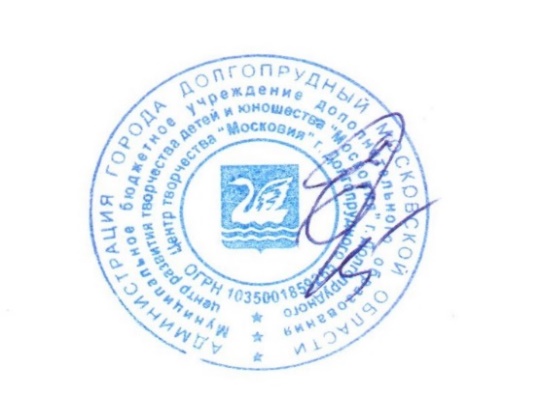        СОГЛАСОВАНО                                                           УТВЕРЖДАЮна заседании методического совета                     Директор Центра творчества Центра творчества «Московия»                         «Московия» г.о. Долгопрудный      Протокол № 1 от 31.08.2021 г                                      _________Ивашова Е.Е.                                                                                                                                                                                                                                                                                                                                                                                     Приказ № 62/1 от 18.05.2021 г.                                                                 Дополнительная общеразвивающая программахудожественной направленности«Музыкальное исполнительство»(специальности «Фортепиано», «Синтезатор», «Аккордеон», «Баян»)  (стартовый уровень)Возраст обучающихся:   7 – 9 летСрок реализации  программы:  1 год                                                                                                Авторы-составители:Топчиянц К.Ю., Николаева Н.Н., Дерягина О.В., Седов А.М., Зотчик И.В., Рубанова Е.Ю., Белова И.Н., Ратницкая Н.С., Первушина Н.Е., Быданова С.Н., Климонова Е.П., Казиева Л.Т., Харыбина Е.С., Штапова Л.А.                                                 г.о. Долгопрудный, 2021 г.Пояснительная записка  Музыкальная школа дает общее музыкальное образование детям с самыми различными музыкальными данными, развивая их, формируя музыкально-эстетические вкусы и потребности на лучших образцах русской, советской и зарубежной классической музыки, путем всестороннего комплексного обучения и воспитания. Программа «Музыкальное исполнительство» ориентирована на:воспитание и развитие у обучающихся личностных качеств, позволяющих уважать и принимать духовные и культурные ценности разных народов;формирование умения у обучающихся самостоятельно воспринимать и оценивать культурные ценности;воспитание детей в творческой атмосфере, обстановке доброжелательности, эмоционально-нравственной отзывчивости, а также профессиональной требовательности;формирование у одаренных детей комплекса знаний, умений и навыков, позволяющих в дальнейшем осваивать основные профессиональные образовательные программы в области музыкального искусства;выработку у обучающихся личностных качеств, способствующих освоению в соответствии с программными требованиями учебной информации, приобретению навыков творческой деятельности, умению планировать свою домашнюю работу, осуществлению самостоятельного контроля за своей учебной деятельностью, умению давать объективную оценку своему труду, формированию навыков взаимодействия с преподавателями и обучающимися в образовательном процессе, уважительного отношения к иному мнению и художественно-эстетическим взглядам, пониманию причин успеха/неуспеха собственной учебной деятельности, определению наиболее эффективных способов достижения результата.Актуальность данной программы определяется важностью музыкального воспитания подрастающего поколения, вниманием педагогической общественности, направленном на поиски новых прогрессивных форм и методов в общем музыкальном образовании.Как известно, основой сегодняшнего педагогического процесса явилась межпредметная связь, выразившаяся в комплексном подходе обучения детей, выдвигая новые формы учебной работы.Новые формы естественно раздвигают рамки привычного педагогического процесса и призваны не только всесторонне развивать способности обучающихся, но и приобщать их к живой музыке. Перемены, происходящие в общественной жизни нашей страны, в значительной степени затронули систему образования и культуры. Стала очевидной возрастающая роль развивающих моделей обучения, способствующих воспитанию устойчивого интереса учащихся к обучению в системе детских музыкальных школ и детских школ искусств. Реальный путь повышения качества музыкального образования – это интенсификация обучения за счет внедрения новых методов, переосмысления целей и содержания образования. Данная программа использует развивающую модель обучения, обеспечивает активную деятельность детей в сфере искусства, способствует воспитанию устойчивого интереса учащихся к обучению.                Новизна данной программы заключается в том, что она предназначена для обучающихся инструментально – вокального отделения и имеет свои отличительные особенности:     1.  Особое внимание уделяется развитию творческой инициативности обучающихся, пробуждению и поддержанию интереса к занятиям музыкой;      2. Делается акцент на развитие образного мышления и чувственно-эмоционального восприятия музыки;Подготавливается выведение ребенка на самообучение и самоуправление;Широко используется методика обучения обучающихся игре на инструменте в рамках групповых занятий;В репертуар вводятся произведения современных композиторов разных стилей и направлений.Возраст детей, обучающихся по программе  7 -10 лет.Возрастные особенности с учетом музыкального развития:7-8 лет – активность и заинтересованность в получении знаний (в строении занятий используются игровые элементы);9-10 лет – повышенный интерес к окружающему миру, энергичность действий, чувствительность к замечаниям и потребность к поощрениям и похвале (работа над развитием моторики, поощрение любознательности к изучаемому предмету и трудолюбия);                                                                                                                          Цель данной программы – формирование исполнительских умений и навыков, развитие музыкальных способностей и приобщение к миру музыки.Поставленная цель реализуется путем решения следующих задач.  1. Обучающие задачи.развивать познавательный интерес к  владению музыкальным инструментом, к музыкальному исполнительству;обучать приемам и навыкам  инструментальной игры и пения;развивать музыкальные данные, творческий потенциал, помочь учащемуся в реализации своих способностей и культурных потребностей;развивать интерес к музыке, поэзии, драматическому искусству и т.д.;раскрывать различные грани мирового музыкального наследия, на примере различных по жанру и стилю произведений     (обработки народных песен, музыку русских, советских, зарубежных и       современных композиторов)2. Воспитательные задачи.прививать навыки культурного общения и поведения в обществе;организовывать просветительскую работу силами учащихся по пропаганде музыкальной культуры среди населения, общеобразовательных школ и родителей, прививая таким образом общественную и гражданскую активность (выступления в общеобразовательных школах, шефские концерты и концерты для родителей)   3. Развивающие задачи.развитие интеллектуального кругозора;развитие устойчивого интереса к музыке, театру и культуре в целом;развитие активной жизненной позиции.Срок освоения программы. Срок освоения программы «Музыкальное исполнительство» для детей, поступивших в образовательное учреждение в первый класс в возрасте с семи до десяти лет, составляет 1 год.Условия приема. При приеме на обучение по программе «Музыкальное исполнительство» образовательное учреждение проводит отбор детей с целью выявления их творческих способностей. Отбор детей проводится в форме творческих заданий, позволяющих определить наличие музыкальных способностей - слуха, ритма, памяти. Дополнительно поступающий может исполнить самостоятельно подготовленные музыкальные произведения на инструменте (сольную пьесу или вокальное произведение с собственным сопровождением на инструменте).Оценка качества реализации программы.Оценка качества реализации программы "Музыкальное исполнительство" включает в себя текущий контроль успеваемости, промежуточную и итоговую аттестацию обучающихся.В качестве средств текущего контроля успеваемости Образовательное учреждение использует контрольные работы, устные опросы, письменные работы, тестирование, академические концерты, прослушивания, технические зачеты. Текущий контроль успеваемости обучающихся проводится в счет аудиторного времени, предусмотренного на учебный предмет.Промежуточная аттестация проводится по пятибалльной системе в форме контрольных уроков, зачетов и экзаменов. Контрольные уроки, зачеты и экзамены могут проходить в виде технических зачетов, академических концертов, исполнения концертных программ, письменных работ и устных опросов. Контрольные уроки и зачеты в рамках промежуточной аттестации проводятся на завершающих полугодие учебных занятиях в счет аудиторного времени, предусмотренного на учебный предмет. Экзамены проводятся за пределами аудиторных учебных занятий.По окончании триместра выставляются оценки.Результатом освоения программы «Музыкальное исполнительство» является приобретение обучающимися следующих знаний, умений и навыков в предметных областях: Инструментальное исполнительство:Владение нотной грамотой, владение основными приемами звукоизвлечения (legato, non legato, staccato).Умение исполнить небольшие произведения двумя руками с использованием различных видов звукоизвлечения и динамических оттенков;Сольфеджио и музыкальная грамота:Овладение первоначальными навыками нотного письма;Овладение начальными навыками дирижирования;Овладение начальными навыками написания музыкального диктанта. Хоровой класс:знание начальных основ хорового искусства, вокально-хоровых особенностей хоровых партитур, художественно-исполнительских возможностей хорового коллектива;умение передавать авторский замысел музыкального произведения с помощью органического сочетания слова и музыки;начальные навыки коллективного хорового исполнительского творчества; Формы работы: по предмету Инструментальное исполнительство - индивидуальное занятие.по предметам: Сольфеджио и музыкальная грамота, Хоровой класс – групповое занятие. Режим занятий:по предмету Инструментальное исполнительствоколичество часов в неделю на одного ученика-1,5 часа периодичность занятий-2 раза в неделю.продолжительность –  30 минут,                                             по предмету Сольфеджио и Музыкальная грамотаколичество часов в неделю на одного ученика – 1  час периодичность занятий-1 раз в неделю.по предмету Хоровой класс - групповаяколичество часов в неделю на одного ученика  – 1,5 часапериодичность занятий-2 раза в неделю.продолжительность –  30 минут  Каждое занятие в любом классе строится по следующей схеме:разыгрывание (распевание);проверка домашнего задания;проработка разучиваемого материала;разбор нового материала;анализ занятия;задание на дом.  Учебный план 1-го года обучения по предмету «Инструментальное исполнительство»Содержание:     1. Вводное занятие.Теория: правила поведения в школе;правила техники безопасности при занятии на музыкальном инструменте;правила противопожарной безопасности;правила антитеррористической безопасности. В начале каждой четверти преподаватель проводит беседу  о правилах поведения на дорогах.     2. Знакомство с  музыкальным инструментом. Теория:история возникновения музыкального инструмента, его особенности, его устройство.3. Посадка. Постановка рук.Теория: обучение правильной посадки за инструментом (положение ног, корпуса, плечевого пояса, головы), правильное  положение рук при игре на инструменте.Практика: на протяжении первого года акцентируется внимание учащихся на положении ног (опора на ступни с использованием подставки), спины (прямая, небольшой наклон  вперед всего корпуса), плеч (развернуты), положении и форме рук.4. Изучение нотной грамотыТеория:объяснение правописания нотного стана, ключей (скрипичный и басовый), нот, знаков альтерации, метроритма (длительностей  нот и пауз, музыкальные размеры, правила группировки длительностей), строения звукоряда, понятие и название регистров, октав, обозначение и исполнение штрихов-способов звукоизвлечения (легато, стаккато, нон легато).Практика: выполнение письменных упражнений на усвоение нотной грамоты, устных - на чтение нотных текстов, ритмических - на развитие чувства ритма;разучивание простейших гамм.5.  Разучивание музыкальных пьес. Изучение  динамических оттенков.Теория:разбор совместно с учеником разучиваемых пьес, демонстрация их с объяснением приемов игры;объяснение написания, значения и исполнения динамических оттенков (f,p,mf,mp, <>)Практика:чтение  нотного текста, прохлопывание ритма, воспроизведение нотного текста на инструменте (чтение с листа), разучивание текста на уроке и дома с использованием динамических оттенков.  6. Участие в конкурсах, концертах.Теория:Беседа о правилах  культуры поведения на сцене (форма одежды, выход на сцену, посадка за инструмент, поклон после исполнения,  выход со сцены) Практика:Участие в школьном концерте для первоклассников «Дебют», в отчётных концертах класса для родителей (2 раз в год), в отчётном концерте школы (1 раз в год).       7. Зачёт        I-е полугодие -   академический зачёт.     8. Экзамены.       II-е полугодие -  1 экзамен (переводной).Прогнозируемые результаты после 1-ого года обучения:     Учащиеся  должны знать:Нотную грамоту, основные приемы звукоизвлечения (legato, non legato, staccato), название основных динамических оттенков.     Учащиеся  должны уметь:исполнять небольшие произведения двумя руками с использованием различных видов звукоизвлечения и динамических оттенков;изучить 20 различных произведений: народные песни, пьесы песенного и танцевального характера, пьесы с элементами полифонии, этюды и ансамбли.Учебный план 1-го года обучения по предмету «Сольфеджио и музыкальная грамота»Содержание:     1. Вводное занятие, знакомство с предметом сольфеджио.: правила поведения обучающихся в школе, правила техники безопасности при занятии на сольфеджио,  правила противопожарной безопасности, правила антитеррористической безопасности. В начале каждой четверти - беседа  о правилах поведения на дорогах.знакомство с предметом сольфеджио и его ролью в процессе обучения музыки;знакомство с правилами охраны детского голоса. 2. Организационное занятиепрослушивание голосовых и музыкальных данных учащихся;распределение учащихся по группам; другие организационные вопросы.3. Изучение теоретического материала.Теория: строение клавиатуры; регистры, названия звуков, нотный стан, скрипичный ключ; расположение звуков на нотоносце, первоначальные навыки нотного письма; правописание штилей,обозначение размера, тактовой черты, затакта;тон, полутон, строение мажорной гаммы, знаки альтерациилады (мажор, минор);тональности до, соль, фа, ре мажор;устойчивые и неустойчивые ступени в данных тональностях, тоническое трезвучие, вводные звуки;динамические оттенки.Практика: конспектирование  излагаемого теоретического материала в нотные тетради, выполнение на уроке и дома письменных упражнений на пройденный    материал. 4. Сольфеджирование. Вокально-интонационные навыки.Теория: правильное положение корпуса и основные принципы вокального звукообразования, певческого дыхания и распределения его на музыкальные фразы.особенности двухголосного пения (чередование вступающих голосов; пение выдержанного звука и тонической терции)Практика: пропевание простейших мелодий с сопровождением и без него с названием нот и тактированием;пение выученных песен от разных звуков;пропевание гамм вверх и вниз, тетрахордов, Т-их трезвучий;пение двухголосных песен с исполнением одного голоса педагогом.5.  Воспитание ритмического чувства. Навыки дирижирования.Теория: различные длительности (целая, половинная, четвертная, восьмая ноты);ритмические группы в размерах 2/4, 3/4, 4/4;отсчет ритмических долей под музыку;приемы дирижирования в этих размерах.Практика: запись  длительностей в нотных тетрадях;группировка в ритмические группы небольшие мелодии;отсчет ритмических долей под музыку, исполняемую педагогом;правильное владение рукой при дирижировании.      6. Овладение навыками слухового анализа. Запись музыкального диктантаТеория:  природа звука, его высотность, сила, длина , виды (музыкальные – шумовые, высокие – низкие, громкие – тихие, длинные – короткие);определение количества сыгранных звуков (1-2);определение различных мелодических оборотов, включающие в себя движения вверх и вниз,  поступенных ходов, повторность звуков, скачки на устойчивые звуки; лад (мажор, минор);определение на слух характера, темпа, размера;работа над развитием музыкальной памяти и внутреннего слуха, проведение устных и письменных диктантов с предварительным анализом пройденных тональностей (объем 2 – 4 такта).Практика: определение  на слух количества сыгранных звуков;прослушивание  различных мелодических оборотов, включающих в себя движения вверх и вниз,  поступенные ходы, повторность звуков, скачки на устойчивые звуки и рассказ преподавателю об услышанном;определение на слух лада (мажор, минор);определение  на слух характера, темпа, размера данного диктанта и записывают его нотами в тетрадях.         7. Музыкально-образовательные беседы, консультативные занятия, слушание музыки.Музыкальные жанры,  творчество композиторов, чьи произведения (фрагментарно) используются как номера по сольфеджированию и прослушивание совместно с учащимся произведения этих композиторов. Проведение в каникулярное время консультативных занятий для учащихся пропустивших занятия по уважительной причинеПрослушивание музыкальных произведений ( или их отрывков ) в исполнении педагога.Прослушивание аудиозаписей, просмотр видеозаписей.       8. Участие в викторинах , олимпиадах, конкурсах . Участие в школьных викторинах (по классам, параллелям), в областных олимпиадах и конкурсах.9. Контрольные работы, зачеты, экзаменыКаждую четверть - проведение  контрольных работ по теории музыки и опрос по пройденному материалу по сольфеджио;в конце года сдача  переводного экзамена.Прогнозируемые результаты после 1-ого года обучения:     Учащиеся  должны знать:пройденный материал по теории музыки;простейшие приемы дирижирования;понятия о фразе, развитии мелодии по гамме или по звукам тонического трезвучия.     Учащиеся  должны уметь:владеть первоначальными навыками нотного письма;строить мажорные гаммы, в них находить устойчивые и неустойчивые ступени, тоническое трезвучие, вводные звуки;дирижировать на 2/4, 3/4, 4/4;написать музыкальный диктант.Учебный план 1 – го года обучения по предмету «Хоровой класс»Методическое обеспечение программы.Занятия начального  периода обучения проводятся в виде игры, диалога или соревнования с педагогом. Сразу даются первые элементарные понятия о ритме, пульсе, размере, жанре. Объясняется и отрабатывается правильная постановка рук. Одновременно в течение всего времени обучения обращается внимание на посадку. Занятия строятся на чередовании игры на инструменте с ритмическими упражнениями без инструмента. В конце занятия внимание учащегося обращается на его успехи, обсуждается, что не получилось и подчёркиваются предстоящие задачи. Дается задание на дом, для закрепления материала, пройденного на уроке. Таким образом ребенок более эффективно продвигается в обучении. В дальнейшем обучение усложняется. Совершенствуется техника игры на инструменте (подбираются специальные упражнения, способствующие освоению и закреплению новых приёмов игры, разучиваются и проигрываются различными способами гаммы, арпеджио). Обращается внимание на чёткость ритма, чистоту звукоизвлечения. разнообразие динамики. С учётом пройденного материала подбираются новые произведения. Устанавливаются технические и исполнительские задачи, выбираются пути их решения.                   Перечень оборудования:инструмент;нотная библиотека (нотные сборники);аудио – видеозаписывающая техника;множительная техника;наглядные пособия (таблицы, стенды с фотографиями и статьями);Список литературы, использованной при разработке программы:«Музыкальный инструмент фортепиано». Примерная программа для детских музыкальных школ и музыкальных отделений детских школ искусств. Министерство культуры РФ научно-методический центр по художественному образованию.- Москва 2015г.«Музыкальный инструмент аккордеон». Примерная программа для детских музыкальных школ и музыкальных отделений детских школ искусств. Министерство культуры РФ научно-методический центр по художественному образованию.- Москва 2015г.«Музыкальный инструмент синтезатор». Примерная программа для детских музыкальных школ и музыкальных отделений детских школ искусств. Министерство культуры РФ научно-методический центр по художественному образованию.- Москва 2015г.Закон Российской Федерации «Об образовании» - от 29.12.2012 г. № 273  СанПиН 2.4.4. 1251-03 «Санитарно-эпидемиологические требования к учреждениям дополнительного образования детей» - М. ТЦ «Сфера» 2015 г. (серия «Правовая библиотека образования»);Правила пожарной безопасности для общеобразовательных школ, дошкольных и других учебно-воспитательных учреждений  (ППБ – 101 – 93) издание 2017 г. – утверждено приказом Министерства юстиции;«Музыкальная литература. Слушание музыки». Примерная программа для детских музыкальных школ и музыкальных отделений детских школ искусств. Министерство культуры РФ научно-методический центр по художественному образованию.- Москва 2015г.«Сольфеджио и музыкальная грамота». Примерная программа для детских музыкальных школ и музыкальных отделений детских школ искусств. Министерство культуры РФ научно-методический центр по художественному образованию.- Москва 2015г.«Хоровой класс». Примерная программа для детских музыкальных школ и музыкальных отделений детских школ искусств. Министерство культуры РФ научно-методический центр по художественному образованию.- Москва 2015г.Списки рекомендуемой нотной  литературы для учащихся и родителейВвиду отсутствия комплексного методического пособия по предмету «Музицирование», репертуарный список состоит из сборников авторов, которые уже завоевали популярность среди педагогов и содержат наиболее эффективные в педагогическом отношении пьесы и упражнения. Разумеется, этот репертуар можно и нужно дополнять другими произведениями по усмотрению педагога, а также можно воспользаваться репертуарным списком из программы «Фортепиано». Данная программа предполагает достаточную свободу в выборе репертуара и направлена, прежде всего, на развитие интересов самого учащегося.Барабошкина А. Сольфеджио. 1 класс ДМШ. М.: «Музыка», 2015.Барабошкина А. Сольфеджио. 2 класс ДМШ. М.: «Музыка», 2016.Баранова Г., Четвертухина А. Первые шаги маленького пианиста. М.: «Музыка», 2016.Баренбойм Л., Брянская Ф., Перунова Н. Путь к музицированию.  М.: «Музыка», 2016.Барсукова С. Азбука игры на фортепиано. Для учащихся подготовительного и первого классов ДМШ. Ростов н/Д.: «Феникс», 2017.Барсукова С. Пьесы для фортепиано. 1-2 классы. Вып. 1. Ростов н/Д.: «Феникс», 2019.Барсукова С. Пьесы для фортепиано. 1-2 классы. Вып. 2. Ростов н/Д.: «Феникс», 2017.Барсукова С. Пьесы для фортепиано. 1-2 классы. Вып. 3. Ростов н/Д.: «Феникс», 2018.Барсукова С. Джаз для детей. Вып. 1. Ростов н/Д.: «Феникс», 2016.Барсукова С. Джаз для детей. Вып. 2. Ростов н/Д.: «Феникс», 2019.Батагова А., Орлова Е. Пособие по чтению нот с листа для фортепиано. Вып. .: «Музыка», 2016.Бриль И. Джазовые пьесы для фортепиано. 1-3 классы ДМШ. М.: «Кифара», 2015.Булаева О., Геталова О. Учусь импровизировать и сочинять. Творческие тетради I, II, III. СПб.: «Композитор»,   2016.Веселова А. (Проект и составление) Учитель, ученик, рояль. Пособие для начинающих играть и петь. СПб.: «Союз художников», 2017.Глушенко М. Волшебный мир фортепиано. Тетрадь 1. СПб.: «Композитор», 2017.Глушенко М. Волшебный мир фортепиано. Тетрадь 2. СПб.: «Композитор», 2018.Игнатьев В., Игнатьева Л. Я музыкантом стать хочу. Альбом начинающего пианиста. Л.: «Советский композитор», 2019.Катанский А. В. Учусь играть джаз на фортепиано. М.: Изд-во В. Катанского, 2019.Королькова И. Крохе-музыканту. Ч. 1. Ростов н/Д.: «Феникс»,  2017.Королькова И. Крохе-музыканту. Ч. 2. Ростов н/Д.: «Феникс»,  2017Лещинкая И., Пороцкий В. Малыш за роялем. – М.: «Советский композитор», 2019Литовко Ю. Музыкальный букварь. Для начинающих пианистов. СПб.: «Союз художников», 2019.Маевский Ю. Забавные ритмы. Пьесы для фортепиано в 4 руки. СПб.: «Композитор», 2018.Мануков Р., Манукова М. Лестница познания фортепиано. Репертуарный сборник для ДМШ. Выпуск первый: для 1-2 классов ДМШ. Тетрадь четвертая. Ансамбли и аккомпанемент. М.: «Крипто-логос», 2018.Майлз Джон С. Азбука игры на фортепиано. М.: «Махаон», 2018.Милич Б. Маленькому пианисту. М.: «Кифара», 2019.Николаев А. Фортепианная игра. 1-2 классы ДМШ. М.: «Музыка», 1016.Перминова М. Волшебный рояль. Сказочная школа игры на фортепиано. Щекино: ГМРИП «Левша», 2019.Печковская М. Букварь музыкальной грамоты. М.: МПО.2018.Печковская М. 34 урока музыки. М.: Авваллон, 2019.Подгорная С. Сборник джазовых пьес и фортепианных ансамблей для детей. Ростов н/Д.: «Феникс», 2019.Поливода Б., Сластененко В. Школа игры на фортепиано. 110 новых пьес. Ростов н/Д.: «Феникс», 2018.Пилипенко Л. Азбука ритмов. М.: Изд. В. Катанского, 2018.Симонова Т. Скороговорки для фортепиано. СПб.: «Композитор», 2019Симонова Т. Чудесные клавиши. Пособие для начинающего пианиста. СПб.: «Композитор», 2019.Список рекомендуемой методической литературыАлексеев А. Методика обучения игре на фортепиано. Издание .: «Музыка», 2016..Алексеева Л., Тютюнникова Т. Музыка: Учебно-наглядные материалы для детей старшего дошкольного возраста. М.: «АСТ», 2018.Баренбойм Л. За полвека. Очерки. Статьи. Материалы. Л.: «Музыка», 2016.Бергер Н. Современная концепция и методика обучения музыке. СПб.: «Каро», 2017.Бриль И. Практический курс джазовой импровизации для фортепиано. Учебн. пособие. Ред. Ю. Н. Холопова. М.: «Советский композитор», 2018.Брянская Ф. Формирование и развитие навыка игры с листа в первые годы обучения пианиста. Методические материалы. М., 2019.Борухзон Л., Волчек Л., Гусейнова Л. Азбука музыкальной фантазии (в 6-ти тетрадях). СПб.: «Композитор», 2018.Верхолаз Р. Вопросы методики чтения нот с листа. Изд. Академии педагогических наук РСФСР, 2018. Галич В. «О развитии внутреннего слуха, творческой инициативы и фантазии на индивидуальных занятиях в фортепианных классах». Вопросы фортепианной педагогики. Вып. .: «Музыка», 2017.Гитлиц В. О чтении с листа. Памятка педагогу в «Пособии по чтению нот с листа» (V - VII классы ДМШ). М.: «Музыка», 2018.Ивэнс Ли. Ритмы джаза в игре на фортепиано. Основы синкопирования и полиритмии. Киев: «Музична Украіна», 2018.Кешишева А. «Воспитание музыкально-пропагандистских навыков у учащихся ДМШ» // Вопросы методики начального музыкального образования. Ред. В.Натансон, В.Руденко. М.: «Музыка», 2016.Куус И. «Коллективное музицирование в ДМШ и его значение в музыкальном воспитании учащегося» // Вопросы методики начального музыкального образования». Ред. В. Натансон, В. Руденко. М.: «Музыка», 2016.Макаровская Ф. «Творческое музицирование как метод музыкального воспитания» // Вопросы методики начального музыкального образования». Ред. В. Натансон, В. Руденко. М.: «Музыка», 2019.Максимов С. Упражнения по гармонии на фортепиано. Ч. I. М.: «Музыка», 2016.Мейлих Е. У истоков музицирования. «Музыка – детям». Вопросы музыкально-эстетического воспитания. Вып. .: «Музыка», 2018.Смирнова Т. Интенсивный курс по фортепиано. Учебное пособие Allegro. Методические рекомендации. М., 2019. Смолина Е. А. Современный урок музыки. Творческие приемы и задания. Ярославль: Академия развития, 2019.Тютюнникова Т. Э. Уроки музыки. Система обучения К. Орфа. М.: «АСТ», 2017.Соловьева Н. Упражнения на фортепиано в курсе гармонии. М.: «Музыка», 2016..Цыпин Г. Формирование музыкально-ритмического чувства у юного пианиста. «Музыкальное воспитание в школе». Сост. О. Апраксина. Вып. .: «Музыка», 2018Чугунов Ю. Гармония в джазе. М.: «Советский композитор», 2018Шавкунов И. Игра на синтезаторе. Методика и программа обучения. СПб.: «Композитор», 2018.Шатковский И. Развитие музыкального слуха. М.: «Музыка», 2019.Balassa P. Tamás Jazz-zongora iskola. 2019 by Editio Musica, Budapest.№ п/пТемаКоличество часовКоличество часовКоличество часовФорма контроля№ п/пТематеорияпрактикавсегоФорма контроля1Вводное занятие1-1Текущий контроль2Знакомство с инструментом1-1Текущий контроль3Посадка. Постановка рук3710Формирующий контроль4Изучение нотной грамоты6511Тематический контроль5Разучивание музыкальных пьес. Изучение динамических оттенков616,522,5Формирующий контроль6Участие в конкурсах, концертах1,534,5Текущий контроль7Зачеты112Итоговый контроль8Экзамены112Итоговый контроль9Итого в год на одного ученика20,533,554№ п/пТемаКоличество часовКоличество часовКоличество часовФорма контроля№ п/пТематеорияпрактикавсегоФорма контроля1Вводное занятие, знакомство с предметом сольфеджио1-1Текущий контроль2Организационное занятие 1-1Текущий контроль3Изучение теоретического материала.336Тематический контроль4Сольфеджирование. Вокально-интонационные навыки.369Формирующий контроль5Воспитание ритмического чувства. Навыки дирижирования.257Формирующий контроль 6Овладение навыками слухового анализа. Запись музыкального диктанта257Формирующий контроль7Музыкально-образовательные беседы, консультативные  занятия, слушание музыки.112Текущий контроль8Участие в викторинах ,олимпиадах, конкурсах  -11Текущий контроль9Контрольные работы, зачеты, экзамены-22Итоговый контроль10Итого в год на одного ученика132336№ п/п№ п/пТемаКоличество часовКоличество часовКоличество часовФорма контроля№ п/п№ п/пТематеорияпрактикавсегоФорма контроля11Вводное занятие по правилам безопасности1-1Текущий контроль22Организационное занятие 1-1Текущий контроль33Общие понятия о хоре и хоровом пении. Певческая установка.1-1Тематический контроль44Изучение музыкальной грамоты325Тематический контроль55Развитие вокально-хоровых навыков. Дыхательные и фонопедические упражнения. 4913Форитрующий контроль 6 6Разучивание хоровых произведений51318Форитрующий контроль77Обучение игре на ударных и шумовых интрументах. 134Форитрующий контроль88Сводные репетиции, 145Текущий контроль99Участие в открытых уроках, концертах145Текущий контроль1010Оценка результатов обучения: зачёт-11Итоговый контрольИтого в год на одного ученика183654Содержание:     1. Вводное занятие. Теория: Знакомство с предметом, правила поведения в школе, правила техники безопасности на занятиях, правила противопожарной безопасности, правила антитеррористической безопасности, правила поведения на дороге.Практика:   отработка навыков соблюдения правил дорожного движения.   2. Организационное занятие.Проверка голосовых и музыкальных данных учащихся, распределение по хоровым партиям, другие организационные вопросы.3. Общие понятия о хоре и хоровом пении. Певческая установка. Теория: природа звука, его высотность, сила, длительностью, виды звуков(музыкальные – шумовые, высокие – низкие, громкие – тихие, длинные – короткие);характерные особенности хорового пения, виды хоров (детские, женские, мужские, смешанные, народные, академические); правильная певческая установка корпуса  (прямая спина, свободные расправленные плечи) и головы.правила охраны детского голоса.демонстрация аудиозаписи (виды хоровых коллективов);Практика:   правила охраны детского голоса;   выработка правильной певческой установки (прямая спина, свободные расправленные плечи). прослушивание аудиозаписи: 4. Изучение музыкальной грамоты.Теория:знакомство со скрипичным ключом, изучение названий нот и расположение их на нотоносце;длительности, паузы с использованием слоговых названий (та, ти,);размеры (2/4, 3/4, 4/4);схемы и приёмы дирижирования пройденных размеров. Практика:начальные навыки чтения нот, работа над интонированием; ритмические упражнения (похлопывание), с одновременным их проговариванием;понимание дирижерского жеста в пройденных размерах.5. Развитие вокально-хоровых навыков. Дыхательные и фонопедические упражнения.Теория: приёмы правильного дыхания;различные игровые фонопедические  упражнения для  развития показателей певческого голосообразования (звуковысотного слуха, голоса и чувства ритма);разнообразие звуков, диапазон, регистры;правильная работа языка, губ, челюсти, мышц лица и  живота.Практика:повтор приемов правильного дыхания, основанные на звуковом доречевом периоде (щелкают языком, растягивают и собирают в «трубочку» губы);имитация звуков животных и птиц на разные согласные и гласные звуки, различные по высоте («Мррр», «Уууух», «Го-го-го», «Ух-Ах» и т.д.);формирование навыков протяжного звука снизу вверх и наоборот;исполнение выразительного и эмоционального стихотворного материала;правильно работать языком, губами и т.д.6. Разучивание хоровых произведенийТеория: демонстрация исполнения песни в сопровождении фортепиано;краткие сведения об авторе песни и слов;разбор содержания песни (объясняет непонятные слова);разбор построения мелодии (поступенное, скачкообразное);звуковедение (связное, отрывистое);динамические оттенки;знакомство с аккомпанементом произведения.Практика: разучивание текста песни с голоса педагога;разучивание мелодии по предложениям и фразам путем неоднократного повторения без аккомпанемента;пение выученной мелодии с аккомпанементом и динамическими оттенками, соблюдение правильного певческого дыхания, формирование гласных, четкое произношение согласных7. Обучение игры на ударных и шумовых интрументов.Теория:  показ и знакомство с инструментами (бубен, треугольник, маракасы, коробочка, ложки);учиться различать тембры музыкальных инструментов;показ приемов игры.Практика: освоение приёмов игры на инструментах;разучивание и отрабатывание различных ритмических фигур;игра на инструментах ритмически сопровождая исполняемые хоровые произведения.       8. Сводные репетиции.Теория:репетиции проводятся раз в месяц и перед концертами;рассказ о правилах и культуре поведения на сцене (выход на сцену, построение, уход со сцены)Практика:обучение правильно и организованно выходить на сцену, строиться, уходить со сцены;участвуют в сводных репетициях, привыкание петь в полном хоровом составе.9. Участие в открытых уроках, концертах, конкурсах, фестивалях.  Оценка результатов обученияТеория:правила культуры поведения на сцене (форма одежды, выход на сцену, выход со сцены);перед концертом педагог распевает, настраивает учащихся психологически и эмоционально;отслеживание и контроль за результатами обучения учащихся  при проведении индивидуальных занятий.        Практика: участие в открытых уроках для родителей, школьных и шефских концертах для учащихся общеобразовательных школ и дошкольных образовательных учреждений.Прогнозируемые результаты после 1-ого года обучения:     Учащиеся  должны знать:основные правила певческой установки (правильное положение головы, корпуса, ног);правила охраны детского голоса;основы нотной грамоты;простейшие схемы дирижирования;основные динамические оттенки;названия шумовых и ударных инструментов;мелодию и текст изучаемых произведений;     Учащиеся  должны уметь:правильно сидеть на занятиях и стоять на выступлениях;петь свободно и без напряжения;пропеть по нотам простейшую мелодию;понимать основные дирижерские жесты;исполнять на ударных инструментах ритмические упражнения.Содержание:     1. Вводное занятие. Теория: Знакомство с предметом, правила поведения в школе, правила техники безопасности на занятиях, правила противопожарной безопасности, правила антитеррористической безопасности, правила поведения на дороге.Практика:   отработка навыков соблюдения правил дорожного движения.   2. Организационное занятие.Проверка голосовых и музыкальных данных учащихся, распределение по хоровым партиям, другие организационные вопросы.3. Общие понятия о хоре и хоровом пении. Певческая установка. Теория: природа звука, его высотность, сила, длительностью, виды звуков(музыкальные – шумовые, высокие – низкие, громкие – тихие, длинные – короткие);характерные особенности хорового пения, виды хоров (детские, женские, мужские, смешанные, народные, академические); правильная певческая установка корпуса  (прямая спина, свободные расправленные плечи) и головы.правила охраны детского голоса.демонстрация аудиозаписи (виды хоровых коллективов);Практика:   правила охраны детского голоса;   выработка правильной певческой установки (прямая спина, свободные расправленные плечи). прослушивание аудиозаписи: 4. Изучение музыкальной грамоты.Теория:знакомство со скрипичным ключом, изучение названий нот и расположение их на нотоносце;длительности, паузы с использованием слоговых названий (та, ти,);размеры (2/4, 3/4, 4/4);схемы и приёмы дирижирования пройденных размеров. Практика:начальные навыки чтения нот, работа над интонированием; ритмические упражнения (похлопывание), с одновременным их проговариванием;понимание дирижерского жеста в пройденных размерах.5. Развитие вокально-хоровых навыков. Дыхательные и фонопедические упражнения.Теория: приёмы правильного дыхания;различные игровые фонопедические  упражнения для  развития показателей певческого голосообразования (звуковысотного слуха, голоса и чувства ритма);разнообразие звуков, диапазон, регистры;правильная работа языка, губ, челюсти, мышц лица и  живота.Практика:повтор приемов правильного дыхания, основанные на звуковом доречевом периоде (щелкают языком, растягивают и собирают в «трубочку» губы);имитация звуков животных и птиц на разные согласные и гласные звуки, различные по высоте («Мррр», «Уууух», «Го-го-го», «Ух-Ах» и т.д.);формирование навыков протяжного звука снизу вверх и наоборот;исполнение выразительного и эмоционального стихотворного материала;правильно работать языком, губами и т.д.6. Разучивание хоровых произведенийТеория: демонстрация исполнения песни в сопровождении фортепиано;краткие сведения об авторе песни и слов;разбор содержания песни (объясняет непонятные слова);разбор построения мелодии (поступенное, скачкообразное);звуковедение (связное, отрывистое);динамические оттенки;знакомство с аккомпанементом произведения.Практика: разучивание текста песни с голоса педагога;разучивание мелодии по предложениям и фразам путем неоднократного повторения без аккомпанемента;пение выученной мелодии с аккомпанементом и динамическими оттенками, соблюдение правильного певческого дыхания, формирование гласных, четкое произношение согласных7. Обучение игры на ударных и шумовых интрументов.Теория:  показ и знакомство с инструментами (бубен, треугольник, маракасы, коробочка, ложки);учиться различать тембры музыкальных инструментов;показ приемов игры.Практика: освоение приёмов игры на инструментах;разучивание и отрабатывание различных ритмических фигур;игра на инструментах ритмически сопровождая исполняемые хоровые произведения.       8. Сводные репетиции.Теория:репетиции проводятся раз в месяц и перед концертами;рассказ о правилах и культуре поведения на сцене (выход на сцену, построение, уход со сцены)Практика:обучение правильно и организованно выходить на сцену, строиться, уходить со сцены;участвуют в сводных репетициях, привыкание петь в полном хоровом составе.9. Участие в открытых уроках, концертах, конкурсах, фестивалях.  Оценка результатов обученияТеория:правила культуры поведения на сцене (форма одежды, выход на сцену, выход со сцены);перед концертом педагог распевает, настраивает учащихся психологически и эмоционально;отслеживание и контроль за результатами обучения учащихся  при проведении индивидуальных занятий.        Практика: участие в открытых уроках для родителей, школьных и шефских концертах для учащихся общеобразовательных школ и дошкольных образовательных учреждений.Прогнозируемые результаты после 1-ого года обучения:     Учащиеся  должны знать:основные правила певческой установки (правильное положение головы, корпуса, ног);правила охраны детского голоса;основы нотной грамоты;простейшие схемы дирижирования;основные динамические оттенки;названия шумовых и ударных инструментов;мелодию и текст изучаемых произведений;     Учащиеся  должны уметь:правильно сидеть на занятиях и стоять на выступлениях;петь свободно и без напряжения;пропеть по нотам простейшую мелодию;понимать основные дирижерские жесты;исполнять на ударных инструментах ритмические упражнения.Содержание:     1. Вводное занятие. Теория: Знакомство с предметом, правила поведения в школе, правила техники безопасности на занятиях, правила противопожарной безопасности, правила антитеррористической безопасности, правила поведения на дороге.Практика:   отработка навыков соблюдения правил дорожного движения.   2. Организационное занятие.Проверка голосовых и музыкальных данных учащихся, распределение по хоровым партиям, другие организационные вопросы.3. Общие понятия о хоре и хоровом пении. Певческая установка. Теория: природа звука, его высотность, сила, длительностью, виды звуков(музыкальные – шумовые, высокие – низкие, громкие – тихие, длинные – короткие);характерные особенности хорового пения, виды хоров (детские, женские, мужские, смешанные, народные, академические); правильная певческая установка корпуса  (прямая спина, свободные расправленные плечи) и головы.правила охраны детского голоса.демонстрация аудиозаписи (виды хоровых коллективов);Практика:   правила охраны детского голоса;   выработка правильной певческой установки (прямая спина, свободные расправленные плечи). прослушивание аудиозаписи: 4. Изучение музыкальной грамоты.Теория:знакомство со скрипичным ключом, изучение названий нот и расположение их на нотоносце;длительности, паузы с использованием слоговых названий (та, ти,);размеры (2/4, 3/4, 4/4);схемы и приёмы дирижирования пройденных размеров. Практика:начальные навыки чтения нот, работа над интонированием; ритмические упражнения (похлопывание), с одновременным их проговариванием;понимание дирижерского жеста в пройденных размерах.5. Развитие вокально-хоровых навыков. Дыхательные и фонопедические упражнения.Теория: приёмы правильного дыхания;различные игровые фонопедические  упражнения для  развития показателей певческого голосообразования (звуковысотного слуха, голоса и чувства ритма);разнообразие звуков, диапазон, регистры;правильная работа языка, губ, челюсти, мышц лица и  живота.Практика:повтор приемов правильного дыхания, основанные на звуковом доречевом периоде (щелкают языком, растягивают и собирают в «трубочку» губы);имитация звуков животных и птиц на разные согласные и гласные звуки, различные по высоте («Мррр», «Уууух», «Го-го-го», «Ух-Ах» и т.д.);формирование навыков протяжного звука снизу вверх и наоборот;исполнение выразительного и эмоционального стихотворного материала;правильно работать языком, губами и т.д.6. Разучивание хоровых произведенийТеория: демонстрация исполнения песни в сопровождении фортепиано;краткие сведения об авторе песни и слов;разбор содержания песни (объясняет непонятные слова);разбор построения мелодии (поступенное, скачкообразное);звуковедение (связное, отрывистое);динамические оттенки;знакомство с аккомпанементом произведения.Практика: разучивание текста песни с голоса педагога;разучивание мелодии по предложениям и фразам путем неоднократного повторения без аккомпанемента;пение выученной мелодии с аккомпанементом и динамическими оттенками, соблюдение правильного певческого дыхания, формирование гласных, четкое произношение согласных7. Обучение игры на ударных и шумовых интрументов.Теория:  показ и знакомство с инструментами (бубен, треугольник, маракасы, коробочка, ложки);учиться различать тембры музыкальных инструментов;показ приемов игры.Практика: освоение приёмов игры на инструментах;разучивание и отрабатывание различных ритмических фигур;игра на инструментах ритмически сопровождая исполняемые хоровые произведения.       8. Сводные репетиции.Теория:репетиции проводятся раз в месяц и перед концертами;рассказ о правилах и культуре поведения на сцене (выход на сцену, построение, уход со сцены)Практика:обучение правильно и организованно выходить на сцену, строиться, уходить со сцены;участвуют в сводных репетициях, привыкание петь в полном хоровом составе.9. Участие в открытых уроках, концертах, конкурсах, фестивалях.  Оценка результатов обученияТеория:правила культуры поведения на сцене (форма одежды, выход на сцену, выход со сцены);перед концертом педагог распевает, настраивает учащихся психологически и эмоционально;отслеживание и контроль за результатами обучения учащихся  при проведении индивидуальных занятий.        Практика: участие в открытых уроках для родителей, школьных и шефских концертах для учащихся общеобразовательных школ и дошкольных образовательных учреждений.Прогнозируемые результаты после 1-ого года обучения:     Учащиеся  должны знать:основные правила певческой установки (правильное положение головы, корпуса, ног);правила охраны детского голоса;основы нотной грамоты;простейшие схемы дирижирования;основные динамические оттенки;названия шумовых и ударных инструментов;мелодию и текст изучаемых произведений;     Учащиеся  должны уметь:правильно сидеть на занятиях и стоять на выступлениях;петь свободно и без напряжения;пропеть по нотам простейшую мелодию;понимать основные дирижерские жесты;исполнять на ударных инструментах ритмические упражнения.Содержание:     1. Вводное занятие. Теория: Знакомство с предметом, правила поведения в школе, правила техники безопасности на занятиях, правила противопожарной безопасности, правила антитеррористической безопасности, правила поведения на дороге.Практика:   отработка навыков соблюдения правил дорожного движения.   2. Организационное занятие.Проверка голосовых и музыкальных данных учащихся, распределение по хоровым партиям, другие организационные вопросы.3. Общие понятия о хоре и хоровом пении. Певческая установка. Теория: природа звука, его высотность, сила, длительностью, виды звуков(музыкальные – шумовые, высокие – низкие, громкие – тихие, длинные – короткие);характерные особенности хорового пения, виды хоров (детские, женские, мужские, смешанные, народные, академические); правильная певческая установка корпуса  (прямая спина, свободные расправленные плечи) и головы.правила охраны детского голоса.демонстрация аудиозаписи (виды хоровых коллективов);Практика:   правила охраны детского голоса;   выработка правильной певческой установки (прямая спина, свободные расправленные плечи). прослушивание аудиозаписи: 4. Изучение музыкальной грамоты.Теория:знакомство со скрипичным ключом, изучение названий нот и расположение их на нотоносце;длительности, паузы с использованием слоговых названий (та, ти,);размеры (2/4, 3/4, 4/4);схемы и приёмы дирижирования пройденных размеров. Практика:начальные навыки чтения нот, работа над интонированием; ритмические упражнения (похлопывание), с одновременным их проговариванием;понимание дирижерского жеста в пройденных размерах.5. Развитие вокально-хоровых навыков. Дыхательные и фонопедические упражнения.Теория: приёмы правильного дыхания;различные игровые фонопедические  упражнения для  развития показателей певческого голосообразования (звуковысотного слуха, голоса и чувства ритма);разнообразие звуков, диапазон, регистры;правильная работа языка, губ, челюсти, мышц лица и  живота.Практика:повтор приемов правильного дыхания, основанные на звуковом доречевом периоде (щелкают языком, растягивают и собирают в «трубочку» губы);имитация звуков животных и птиц на разные согласные и гласные звуки, различные по высоте («Мррр», «Уууух», «Го-го-го», «Ух-Ах» и т.д.);формирование навыков протяжного звука снизу вверх и наоборот;исполнение выразительного и эмоционального стихотворного материала;правильно работать языком, губами и т.д.6. Разучивание хоровых произведенийТеория: демонстрация исполнения песни в сопровождении фортепиано;краткие сведения об авторе песни и слов;разбор содержания песни (объясняет непонятные слова);разбор построения мелодии (поступенное, скачкообразное);звуковедение (связное, отрывистое);динамические оттенки;знакомство с аккомпанементом произведения.Практика: разучивание текста песни с голоса педагога;разучивание мелодии по предложениям и фразам путем неоднократного повторения без аккомпанемента;пение выученной мелодии с аккомпанементом и динамическими оттенками, соблюдение правильного певческого дыхания, формирование гласных, четкое произношение согласных7. Обучение игры на ударных и шумовых интрументов.Теория:  показ и знакомство с инструментами (бубен, треугольник, маракасы, коробочка, ложки);учиться различать тембры музыкальных инструментов;показ приемов игры.Практика: освоение приёмов игры на инструментах;разучивание и отрабатывание различных ритмических фигур;игра на инструментах ритмически сопровождая исполняемые хоровые произведения.       8. Сводные репетиции.Теория:репетиции проводятся раз в месяц и перед концертами;рассказ о правилах и культуре поведения на сцене (выход на сцену, построение, уход со сцены)Практика:обучение правильно и организованно выходить на сцену, строиться, уходить со сцены;участвуют в сводных репетициях, привыкание петь в полном хоровом составе.9. Участие в открытых уроках, концертах, конкурсах, фестивалях.  Оценка результатов обученияТеория:правила культуры поведения на сцене (форма одежды, выход на сцену, выход со сцены);перед концертом педагог распевает, настраивает учащихся психологически и эмоционально;отслеживание и контроль за результатами обучения учащихся  при проведении индивидуальных занятий.        Практика: участие в открытых уроках для родителей, школьных и шефских концертах для учащихся общеобразовательных школ и дошкольных образовательных учреждений.Прогнозируемые результаты после 1-ого года обучения:     Учащиеся  должны знать:основные правила певческой установки (правильное положение головы, корпуса, ног);правила охраны детского голоса;основы нотной грамоты;простейшие схемы дирижирования;основные динамические оттенки;названия шумовых и ударных инструментов;мелодию и текст изучаемых произведений;     Учащиеся  должны уметь:правильно сидеть на занятиях и стоять на выступлениях;петь свободно и без напряжения;пропеть по нотам простейшую мелодию;понимать основные дирижерские жесты;исполнять на ударных инструментах ритмические упражнения.Содержание:     1. Вводное занятие. Теория: Знакомство с предметом, правила поведения в школе, правила техники безопасности на занятиях, правила противопожарной безопасности, правила антитеррористической безопасности, правила поведения на дороге.Практика:   отработка навыков соблюдения правил дорожного движения.   2. Организационное занятие.Проверка голосовых и музыкальных данных учащихся, распределение по хоровым партиям, другие организационные вопросы.3. Общие понятия о хоре и хоровом пении. Певческая установка. Теория: природа звука, его высотность, сила, длительностью, виды звуков(музыкальные – шумовые, высокие – низкие, громкие – тихие, длинные – короткие);характерные особенности хорового пения, виды хоров (детские, женские, мужские, смешанные, народные, академические); правильная певческая установка корпуса  (прямая спина, свободные расправленные плечи) и головы.правила охраны детского голоса.демонстрация аудиозаписи (виды хоровых коллективов);Практика:   правила охраны детского голоса;   выработка правильной певческой установки (прямая спина, свободные расправленные плечи). прослушивание аудиозаписи: 4. Изучение музыкальной грамоты.Теория:знакомство со скрипичным ключом, изучение названий нот и расположение их на нотоносце;длительности, паузы с использованием слоговых названий (та, ти,);размеры (2/4, 3/4, 4/4);схемы и приёмы дирижирования пройденных размеров. Практика:начальные навыки чтения нот, работа над интонированием; ритмические упражнения (похлопывание), с одновременным их проговариванием;понимание дирижерского жеста в пройденных размерах.5. Развитие вокально-хоровых навыков. Дыхательные и фонопедические упражнения.Теория: приёмы правильного дыхания;различные игровые фонопедические  упражнения для  развития показателей певческого голосообразования (звуковысотного слуха, голоса и чувства ритма);разнообразие звуков, диапазон, регистры;правильная работа языка, губ, челюсти, мышц лица и  живота.Практика:повтор приемов правильного дыхания, основанные на звуковом доречевом периоде (щелкают языком, растягивают и собирают в «трубочку» губы);имитация звуков животных и птиц на разные согласные и гласные звуки, различные по высоте («Мррр», «Уууух», «Го-го-го», «Ух-Ах» и т.д.);формирование навыков протяжного звука снизу вверх и наоборот;исполнение выразительного и эмоционального стихотворного материала;правильно работать языком, губами и т.д.6. Разучивание хоровых произведенийТеория: демонстрация исполнения песни в сопровождении фортепиано;краткие сведения об авторе песни и слов;разбор содержания песни (объясняет непонятные слова);разбор построения мелодии (поступенное, скачкообразное);звуковедение (связное, отрывистое);динамические оттенки;знакомство с аккомпанементом произведения.Практика: разучивание текста песни с голоса педагога;разучивание мелодии по предложениям и фразам путем неоднократного повторения без аккомпанемента;пение выученной мелодии с аккомпанементом и динамическими оттенками, соблюдение правильного певческого дыхания, формирование гласных, четкое произношение согласных7. Обучение игры на ударных и шумовых интрументов.Теория:  показ и знакомство с инструментами (бубен, треугольник, маракасы, коробочка, ложки);учиться различать тембры музыкальных инструментов;показ приемов игры.Практика: освоение приёмов игры на инструментах;разучивание и отрабатывание различных ритмических фигур;игра на инструментах ритмически сопровождая исполняемые хоровые произведения.       8. Сводные репетиции.Теория:репетиции проводятся раз в месяц и перед концертами;рассказ о правилах и культуре поведения на сцене (выход на сцену, построение, уход со сцены)Практика:обучение правильно и организованно выходить на сцену, строиться, уходить со сцены;участвуют в сводных репетициях, привыкание петь в полном хоровом составе.9. Участие в открытых уроках, концертах, конкурсах, фестивалях.  Оценка результатов обученияТеория:правила культуры поведения на сцене (форма одежды, выход на сцену, выход со сцены);перед концертом педагог распевает, настраивает учащихся психологически и эмоционально;отслеживание и контроль за результатами обучения учащихся  при проведении индивидуальных занятий.        Практика: участие в открытых уроках для родителей, школьных и шефских концертах для учащихся общеобразовательных школ и дошкольных образовательных учреждений.Прогнозируемые результаты после 1-ого года обучения:     Учащиеся  должны знать:основные правила певческой установки (правильное положение головы, корпуса, ног);правила охраны детского голоса;основы нотной грамоты;простейшие схемы дирижирования;основные динамические оттенки;названия шумовых и ударных инструментов;мелодию и текст изучаемых произведений;     Учащиеся  должны уметь:правильно сидеть на занятиях и стоять на выступлениях;петь свободно и без напряжения;пропеть по нотам простейшую мелодию;понимать основные дирижерские жесты;исполнять на ударных инструментах ритмические упражнения.Содержание:     1. Вводное занятие. Теория: Знакомство с предметом, правила поведения в школе, правила техники безопасности на занятиях, правила противопожарной безопасности, правила антитеррористической безопасности, правила поведения на дороге.Практика:   отработка навыков соблюдения правил дорожного движения.   2. Организационное занятие.Проверка голосовых и музыкальных данных учащихся, распределение по хоровым партиям, другие организационные вопросы.3. Общие понятия о хоре и хоровом пении. Певческая установка. Теория: природа звука, его высотность, сила, длительностью, виды звуков(музыкальные – шумовые, высокие – низкие, громкие – тихие, длинные – короткие);характерные особенности хорового пения, виды хоров (детские, женские, мужские, смешанные, народные, академические); правильная певческая установка корпуса  (прямая спина, свободные расправленные плечи) и головы.правила охраны детского голоса.демонстрация аудиозаписи (виды хоровых коллективов);Практика:   правила охраны детского голоса;   выработка правильной певческой установки (прямая спина, свободные расправленные плечи). прослушивание аудиозаписи: 4. Изучение музыкальной грамоты.Теория:знакомство со скрипичным ключом, изучение названий нот и расположение их на нотоносце;длительности, паузы с использованием слоговых названий (та, ти,);размеры (2/4, 3/4, 4/4);схемы и приёмы дирижирования пройденных размеров. Практика:начальные навыки чтения нот, работа над интонированием; ритмические упражнения (похлопывание), с одновременным их проговариванием;понимание дирижерского жеста в пройденных размерах.5. Развитие вокально-хоровых навыков. Дыхательные и фонопедические упражнения.Теория: приёмы правильного дыхания;различные игровые фонопедические  упражнения для  развития показателей певческого голосообразования (звуковысотного слуха, голоса и чувства ритма);разнообразие звуков, диапазон, регистры;правильная работа языка, губ, челюсти, мышц лица и  живота.Практика:повтор приемов правильного дыхания, основанные на звуковом доречевом периоде (щелкают языком, растягивают и собирают в «трубочку» губы);имитация звуков животных и птиц на разные согласные и гласные звуки, различные по высоте («Мррр», «Уууух», «Го-го-го», «Ух-Ах» и т.д.);формирование навыков протяжного звука снизу вверх и наоборот;исполнение выразительного и эмоционального стихотворного материала;правильно работать языком, губами и т.д.6. Разучивание хоровых произведенийТеория: демонстрация исполнения песни в сопровождении фортепиано;краткие сведения об авторе песни и слов;разбор содержания песни (объясняет непонятные слова);разбор построения мелодии (поступенное, скачкообразное);звуковедение (связное, отрывистое);динамические оттенки;знакомство с аккомпанементом произведения.Практика: разучивание текста песни с голоса педагога;разучивание мелодии по предложениям и фразам путем неоднократного повторения без аккомпанемента;пение выученной мелодии с аккомпанементом и динамическими оттенками, соблюдение правильного певческого дыхания, формирование гласных, четкое произношение согласных7. Обучение игры на ударных и шумовых интрументов.Теория:  показ и знакомство с инструментами (бубен, треугольник, маракасы, коробочка, ложки);учиться различать тембры музыкальных инструментов;показ приемов игры.Практика: освоение приёмов игры на инструментах;разучивание и отрабатывание различных ритмических фигур;игра на инструментах ритмически сопровождая исполняемые хоровые произведения.       8. Сводные репетиции.Теория:репетиции проводятся раз в месяц и перед концертами;рассказ о правилах и культуре поведения на сцене (выход на сцену, построение, уход со сцены)Практика:обучение правильно и организованно выходить на сцену, строиться, уходить со сцены;участвуют в сводных репетициях, привыкание петь в полном хоровом составе.9. Участие в открытых уроках, концертах, конкурсах, фестивалях.  Оценка результатов обученияТеория:правила культуры поведения на сцене (форма одежды, выход на сцену, выход со сцены);перед концертом педагог распевает, настраивает учащихся психологически и эмоционально;отслеживание и контроль за результатами обучения учащихся  при проведении индивидуальных занятий.        Практика: участие в открытых уроках для родителей, школьных и шефских концертах для учащихся общеобразовательных школ и дошкольных образовательных учреждений.Прогнозируемые результаты после 1-ого года обучения:     Учащиеся  должны знать:основные правила певческой установки (правильное положение головы, корпуса, ног);правила охраны детского голоса;основы нотной грамоты;простейшие схемы дирижирования;основные динамические оттенки;названия шумовых и ударных инструментов;мелодию и текст изучаемых произведений;     Учащиеся  должны уметь:правильно сидеть на занятиях и стоять на выступлениях;петь свободно и без напряжения;пропеть по нотам простейшую мелодию;понимать основные дирижерские жесты;исполнять на ударных инструментах ритмические упражнения.Содержание:     1. Вводное занятие. Теория: Знакомство с предметом, правила поведения в школе, правила техники безопасности на занятиях, правила противопожарной безопасности, правила антитеррористической безопасности, правила поведения на дороге.Практика:   отработка навыков соблюдения правил дорожного движения.   2. Организационное занятие.Проверка голосовых и музыкальных данных учащихся, распределение по хоровым партиям, другие организационные вопросы.3. Общие понятия о хоре и хоровом пении. Певческая установка. Теория: природа звука, его высотность, сила, длительностью, виды звуков(музыкальные – шумовые, высокие – низкие, громкие – тихие, длинные – короткие);характерные особенности хорового пения, виды хоров (детские, женские, мужские, смешанные, народные, академические); правильная певческая установка корпуса  (прямая спина, свободные расправленные плечи) и головы.правила охраны детского голоса.демонстрация аудиозаписи (виды хоровых коллективов);Практика:   правила охраны детского голоса;   выработка правильной певческой установки (прямая спина, свободные расправленные плечи). прослушивание аудиозаписи: 4. Изучение музыкальной грамоты.Теория:знакомство со скрипичным ключом, изучение названий нот и расположение их на нотоносце;длительности, паузы с использованием слоговых названий (та, ти,);размеры (2/4, 3/4, 4/4);схемы и приёмы дирижирования пройденных размеров. Практика:начальные навыки чтения нот, работа над интонированием; ритмические упражнения (похлопывание), с одновременным их проговариванием;понимание дирижерского жеста в пройденных размерах.5. Развитие вокально-хоровых навыков. Дыхательные и фонопедические упражнения.Теория: приёмы правильного дыхания;различные игровые фонопедические  упражнения для  развития показателей певческого голосообразования (звуковысотного слуха, голоса и чувства ритма);разнообразие звуков, диапазон, регистры;правильная работа языка, губ, челюсти, мышц лица и  живота.Практика:повтор приемов правильного дыхания, основанные на звуковом доречевом периоде (щелкают языком, растягивают и собирают в «трубочку» губы);имитация звуков животных и птиц на разные согласные и гласные звуки, различные по высоте («Мррр», «Уууух», «Го-го-го», «Ух-Ах» и т.д.);формирование навыков протяжного звука снизу вверх и наоборот;исполнение выразительного и эмоционального стихотворного материала;правильно работать языком, губами и т.д.6. Разучивание хоровых произведенийТеория: демонстрация исполнения песни в сопровождении фортепиано;краткие сведения об авторе песни и слов;разбор содержания песни (объясняет непонятные слова);разбор построения мелодии (поступенное, скачкообразное);звуковедение (связное, отрывистое);динамические оттенки;знакомство с аккомпанементом произведения.Практика: разучивание текста песни с голоса педагога;разучивание мелодии по предложениям и фразам путем неоднократного повторения без аккомпанемента;пение выученной мелодии с аккомпанементом и динамическими оттенками, соблюдение правильного певческого дыхания, формирование гласных, четкое произношение согласных7. Обучение игры на ударных и шумовых интрументов.Теория:  показ и знакомство с инструментами (бубен, треугольник, маракасы, коробочка, ложки);учиться различать тембры музыкальных инструментов;показ приемов игры.Практика: освоение приёмов игры на инструментах;разучивание и отрабатывание различных ритмических фигур;игра на инструментах ритмически сопровождая исполняемые хоровые произведения.       8. Сводные репетиции.Теория:репетиции проводятся раз в месяц и перед концертами;рассказ о правилах и культуре поведения на сцене (выход на сцену, построение, уход со сцены)Практика:обучение правильно и организованно выходить на сцену, строиться, уходить со сцены;участвуют в сводных репетициях, привыкание петь в полном хоровом составе.9. Участие в открытых уроках, концертах, конкурсах, фестивалях.  Оценка результатов обученияТеория:правила культуры поведения на сцене (форма одежды, выход на сцену, выход со сцены);перед концертом педагог распевает, настраивает учащихся психологически и эмоционально;отслеживание и контроль за результатами обучения учащихся  при проведении индивидуальных занятий.        Практика: участие в открытых уроках для родителей, школьных и шефских концертах для учащихся общеобразовательных школ и дошкольных образовательных учреждений.Прогнозируемые результаты после 1-ого года обучения:     Учащиеся  должны знать:основные правила певческой установки (правильное положение головы, корпуса, ног);правила охраны детского голоса;основы нотной грамоты;простейшие схемы дирижирования;основные динамические оттенки;названия шумовых и ударных инструментов;мелодию и текст изучаемых произведений;     Учащиеся  должны уметь:правильно сидеть на занятиях и стоять на выступлениях;петь свободно и без напряжения;пропеть по нотам простейшую мелодию;понимать основные дирижерские жесты;исполнять на ударных инструментах ритмические упражнения.Учебно – тематический планУчебно – тематический планУчебно – тематический планУчебно – тематический планУчебно – тематический планУчебно – тематический планУчебно – тематический планУчебно – тематический планУчебно – тематический планДень неделиДатаВремяПроведе-ния занятияПредметФорма занятияКол-во часовТема занятияМесто прове-денияФорма контроляПоне-дельникМузыкальный инструментИндивиду-альная0,75Вводное занятие. . Правила противопожарной безопасности, правила антитеррористической безопасностиКаб.№2ТекущийконтрольВторникХоровойклассГрупповая0,75Организационный урок.Каб.№9ТекущийконтрольЧетвергМузыкальный инструментИндивиду-альная0,75Посадка, постановка рукКаб.№2ТекущийконтрольПятницаХоровойклассГрупповая0,75Определение диапазона у учащихся, а также чистота интонаций.Каб.№9ФормирующийконторльСубботаСольфеджио и музыкальная грамотаГрупповая1Вводное занятие. Правила техники безопасности. Правила противопожарной безопасности.Каб.№5ТекущийконтрольПоне-дельникМузыкальный инструментИндивиду-альная0,75Изучение нот в первой октаве. Размер 2/4Каб.№2Тематический конторольВторникХоровойклассГрупповая0,75Работа над звукообразованием.Каб.№9ФормирующийконторльЧетвергМузыкальный инструментИндивиду-альная0,75Работа над звукоизвлечениемКаб.№2ФормирующийконторльПятницаХоровойклассГрупповая0,75Пение упражнений .Работа над активным унисоном.Каб.№9ФормирующийконторльСубботаСольфеджио и музыкальная грамотаГрупповая1Звуки музыкальные и шумовые. Высота звуков. Регистры.Каб.№5Тематический конторольПоне-дельникМузыкальный инструментИндивиду-альная0,75Аппликатура правой руки.Поступенная мелодияКаб.№2Тематический конторольВторникХоровойклассГрупповая0,75Дикция и артикуляция.Каб.№9ФормирующийконторльЧетвергМузыкальный инструментИндивиду-альная0,75Изучение нот во второй октавеКаб.№2Тематический конторольПятницаХоровойклассГрупповая0,75Правильное произношение  гласных и согласных звуков.Каб.№9ФормирующийконторльСубботаСольфеджио и музыкальная грамотаГрупповая1Скрипичный ключ. Нотоносец. Ноты.Каб.№5Тематический конторольПоне-дельникМузыкальный инструментИндивиду-альная0,75Левая рука, Аппликатура левой рукиКаб.№2ФормирующийконторльВторникХоровойклассГрупповая0,75Работа над дыханием.Задержка дыхания перед началом пения.Каб.№9ФормирующийконторльЧетвергМузыкальный инструментИндивиду-альная0,75Игра двумя руками.Изучение простейших пьесКаб.№2ФормирующийконторльПятницаХоровойклассГрупповая0,75Работа над дыханием по фразамКаб.№9ФормирующийконторльСубботаСольфеджио и музыкальная грамотаГрупповая1Длительности нот.Каб.№5Тематический конторольПоне-дельникМузыкальный инструментИндивиду-альная0,75Изучениенот в малой октавеКаб.№2Тематический конторольВторникХоровойклассГрупповая0,75Музыкально-исполнительская работа.Воспитание навыков дирижёрского жеста.Простые размеры.Постоянство метра.Каб.№9Тематический конторольЧетвергМузыкальный инструментИндивиду-альная0,75Размер 4/4Каб.№2Тематический конторольПятницаХоровойклассГрупповая0,75Работа над метроритмом.Каб.№9ФормирующийконторльСубботаСольфеджио и музыкальная грамотаГрупповая1Такт. Тактовая черта.Каб.№5Тематический конторольПоне-дельникМузыкальный инструментИндивиду-альная0,75Работа над звуковедениемКаб.№2ФормирующийконторльВторникХоровойклассГрупповая0,75Работа над ансамблем и строем.Выработка однородной звучности хораКаб.№9ФормирующийконторльЧетвергМузыкальный инструментИндивиду-альная0,75Штрихи: легато, стаккато, нон легатоКаб.№2ФормирующийконторльПятницаХоровойклассГрупповая0,75Работа над дикционно - ритмическим ансамблем.Каб.№9ФормирующийконторльСубботаСольфеджио и музыкальная грамотаГрупповая1Штили. Размер 2/4Каб.№5Тематический конторольПоне-дельникМузыкальный инструментИндивиду-альная0,75Разбор и выучивание пьес на разные виды звуковеденияКаб.№2ФормирующийконторльВторникХоровойклассГрупповая0,75Работа над хоровым репертуаром.Каб.№9Текущий контрольЧетвергМузыкальный инструментИндивиду-альная0,75Разбор и выучивание пьес на разные виды звуковеденияКаб.№2Текущий контрольПятницаХоровойклассГрупповая0,75Работа над хоровым репертуаром.Каб.№9Текущий контрольСубботаСольфеджио и музыкальная грамотаГрупповая1Диктант.Каб.№5Текущий контрольПоне-дельникМузыкальный инструментИндивиду-альная0,75Разбор и выучивание пьес на разные виды звуковеденияКаб.№2Формирующий контрольВторникХоровойклассГрупповая0,75Работа над хоровым репертуаром.Каб.№9Текущий контрольЧетвергМузыкальный инструментИндивиду-альная0,75Разбор и выучивание пьес на разные виды звуковеденияКаб.№2Формирующий контрольПятницаХоровойклассГрупповая0,75Работа над хоровым репертуаром.Каб.№9Текущий контрольСубботаСольфеджио и музыкальная грамотаГрупповая1Восьмые ноты.Каб.№5Тематический контрольПоне-дельникМузыкальный инструментИндивиду-альная0,75Размер ¾ Случайные знакиКаб.№2Тематический контрольВторникХоровойклассГрупповая0,75Работа над хоровым репертуаром.Каб.№9Текущий контрольЧетвергМузыкальный инструментИндивиду-альная0,75Игра двойными нотамиКаб.№2Формирующий контрольПятницаХоровойклассГрупповая0,75Работа над хоровым репертуаром.Каб.№9Текущий контрольСубботаСольфеджио и музыкальная грамотаГрупповая1Паузы.Каб.№5Тематический контрольПоне-дельникМузыкальный инструментИндивиду-альная0,75Работа над техникой левой рукиКаб.№2Формирующий контрольВторникХоровойклассГрупповая0,75Работа над хоровым репертуаром.Каб.№9Текущий контрольЧетвергМузыкальный инструментИндивиду-альная0,75Работа над аккомпанементом. Бас - аккордКаб.№2Формирующий контрольПятницаХоровойклассГрупповая0,75Концерт из произведений, выученных за 1-ое полугодие.Каб.№9Итоговый контрольСубботаСольфеджио и музыкальная грамотаГрупповая1Повторение пройденного. Обобщение.Каб.№5Итоговый контрольПоне-дельникМузыкальный инструментИндивиду-альная0,75Разбор и разучивание пьес Каб.№2Текущий контрольВторникХоровойклассГрупповая0,75Работа над хоровым репертуаром.«Песня о маме» А.ФиллипенкоКаб.№9Текущий контрольЧетвергМузыкальный инструментИндивиду-альная0,75Разбор и разучивание пьесКаб.№2Текущий контрольПятницаХоровойклассГрупповая0,75Работа над хоровым репертуаром. Песня «Детство» П. Аедоницкого.Каб.№9Текущий контрольСубботаСольфеджио и музыкальная грамотаГрупповая1Гамма До мажор.Каб.№5Тематический контрольПоне-дельникМузыкальный инструментИндивиду-альная0,75Разбор и разучивание пьесКаб.№2Текущий контрольВторникХоровойклассГрупповая0,75Работа над хоровым репертуаром.Иорданский «Стоит стар человечек»Каб.№9Текущий контрольЧетвергМузыкальный инструментИндивиду-альная0,75Работа над динамикойКаб.№2Текущий контрольПятницаХоровойклассГрупповая0,75Работа над хоровым репертуаром.Р.н.п. «Тень-тень»Каб.№9Текущий контрольСубботаСольфеджио и музыкальная грамотаГрупповая1Ритмический диктант.Каб.№5Итоговый контрольПоне-дельникМузыкальный инструментИндивиду-альная0,75Работа над фразировкойКаб.№2Формирующий контрольВторникХоровойклассГрупповая0,75Работа над хоровым репертуаром.Песня «Жар-птица» Л.МоскалевойКаб.№9Текущий контрольЧетвергМузыкальный инструментИндивиду-альная0,75Ключевые знакиКаб.№2Темеатический контрольПятницаХоровойклассГрупповая0,75Работа над хоровым репертуаром.Песня «Хрустальный башмачок» Ю. ВерижниковаКаб.№9Текущий контрольСубботаСольфеджио и музыкальная грамотаГрупповая1Тоническое трезвучие. Устойчивые и неустойчивые ступени.Каб.№5Темеатический контрольПоне-дельникМузыкальный инструментИндивиду-альная0,75Разучивание и работа над пьесами с одним знаком при ключеКаб.№2Текущий контрольВторникХоровойклассГрупповая0,75Работа над хоровым репертуаром.Песня «Хрустальный башмачок» Ю. ВерижниковаКаб.№9Текущий контрольЧетвергМузыкальный инструментИндивиду-альная0,75Изучение нот Большой октавыКаб.№2Тематический контрольПятницаХоровойклассГрупповая0,75Работа над хоровым репертуаром.Песня «Солдат, он парень бравый» В. Шаинского.Каб.№9Текущий контрольСубботаСольфеджио и музыкальная грамотаГрупповая1Контрольный опрос.Каб.№5Итоговый контрольПоне-дельникМузыкальный инструментИндивиду-альная0,75Размер 6/8Каб.№2Тематический контрольВторникХоровойклассГрупповая0,75Работа над хоровым репертуаром.Р.н.п. «Тень-тень»Каб.№9Текущий контрольЧетвергМузыкальный инструментИндивиду-альная0,75Работа над звуковедением, балансом между голосами.Каб.№2Текущий контрольПятницаХоровойклассГрупповая0,75Работа над хоровым репертуаром. Песня «Солдат, он парень бравый» В. Шаинского.Каб.№9Текущий контрольСубботаСольфеджио и музыкальная грамотаГрупповая1Вводные звуки.Каб.№5Тематический контрольПоне-дельникМузыкальный инструментИндивиду-альная0,75Разбор и выучивание пьес с использованием разных штрихов.Каб.№2Текущий контрольВторникХоровойклассГрупповая0,75Работа над хоровым репертуаром.Песня «Жар-птица» Л.МоскалевойКаб.№9Текущий контрольЧетвергМузыкальный инструментИндивиду-альная0,75Разбор и выучивание пьес с использованием разных штриховКаб.№2Текущий контрольПятницаХоровойклассГрупповая0,75Работа над хоровым репертуаром.Песня «Самая счастливая» Ю. ЧичковаКаб.№9Текущий контрольСубботаСольфеджио и музыкальная грамотаГрупповая1Пение номеров.Каб.№5Текущий контрольПоне-дельникМузыкальный инструментИндивиду-альная0,75Разбор и выучивание пьес с использованием разных штриховКаб.№2Формирующий контрльВторникХоровойклассГрупповая0,75Работа над хоровым репертуаром.Песня «Самая счастливая» Ю. ЧичковаКаб.№9Текущий контрольЧетвергМузыкальный инструментИндивиду-альная0,75Разбор и выучивание пьес с использованием разных штриховКаб.№2Формирующий контрольПятницаХоровойклассГрупповая0,75Работа над хоровым репертуаром.Песня «Жар-птица» Л.МоскалевойКаб.№9Текущий контрольСубботаСольфеджио и музыкальная грамотаГрупповая1Строение мажорной гаммы.Каб.№5Тематический контрольПоне-дельникМузыкальный инструментИндивиду-альная0,75Чтение с листаКаб.№2Текущий контрольВторникХоровойклассГрупповая0,75Работа над хоровым репертуаром.Песня «Самая счастливая» Ю. ЧичковаКаб.№9Текущий контрольЧетвергМузыкальный инструментИндивиду-альная0,75Разучивание нот в Третьей октавеКаб.№2Текущий контрольПятницаХоровойклассГрупповая0,75Работа над хоровым репертуаром. Песня «Солдат, он парень бравый» В. ШаинскогоКаб.№9Текущий контрольСубботаСольфеджио и музыкальная грамотаГрупповая1Затакт.Каб.№5Тематический контрольПоне-дельникМузыкальный инструментИндивиду-альная0,75Разбор и выучивание пьес с широким диапазономКаб.№2Формирующий контрольВторникХоровойклассГрупповая0,75Работа над хоровым репертуаром.Песня «Жар-птица» Л.МоскалевойКаб.№9Текущий контрольЧетвергМузыкальный инструментИндивиду-альная0,75Разбор и выучивание пьес с широким диапазономКаб.№2Формирующий контрольПятницаХоровойклассГрупповая0,75Работа над хоровым репертуаром.Песня «Самая счастливая» Ю. ЧичковаКаб.№9Текущий контрольСубботаСольфеджио и музыкальная грамотаГрупповая1Диктант.Каб.№5Текущий контрольПоне-дельникМузыкальный инструментИндивиду-альная0,75Разбор и выучивание пьес с широким диапазономКаб.№2Формирующий контрольВторникХоровойклассГрупповая0,75Работа над хоровым репертуаром. Песня «Солдат, он парень бравый» В. ШаинскогоКаб.№9Текущий контрольЧетвергМузыкальный инструментИндивиду-альная0,75Разбор и выучивание пьес с широким диапазономКаб.№2Формирующий контрольПятницаХоровойклассГрупповая0,75Работа над хоровым репертуаром.Р.н.п. «Тень-тень»Каб.№9Текущий контрольСубботаСольфеджио и музыкальная грамотаГрупповая1Размер 3/4.Каб.№5Тематический контрольПоне-дельникМузыкальный инструментИндивиду-альная0,75Короткие  арпеджиоКаб.№2Формирующий контрольВторникХоровойклассГрупповая0,75Работа над хоровым репертуаром.Песня «Жар-птица» Л.МоскалевойКаб.№9Текущий контрольЧетвергМузыкальный инструментИндивиду-альная0,75Разбор и разучивание пьес, включающих в себя короткие арпеджио.Каб.№2Формирующий контрольПятницаХоровойклассГрупповая0,75Работа над хоровым репертуаром.Песня «Самая счастливая» Ю. ЧичковаКаб.№9Текущий контрольСубботаСольфеджио и музыкальная грамотаГрупповая1Знаки альтерации.Каб.№5Тематический контрольПоне-дельникМузыкальный инструментИндивиду-альная0,75Разбор и разучивание пьес, включающих в себя короткие арпеджио.Каб.№2Формирующий контрольВторникХоровойклассГрупповая0,75Работа над хоровым репертуаром. Песня «Солдат, он парень бравый» В. ШаинскогоКаб.№9Текущий контрольЧетвергМузыкальный инструментИндивиду-альная0,75Разбор и разучивание пьес, включающих в себя короткие арпеджио.Каб.№2Формирующий контрольПятницаХоровойклассГрупповая0,75Работа над хоровым репертуаром.Р.н.п. «Тень-тень»Каб.№9Текущий контрольСубботаСольфеджио и музыкальная грамотаГрупповая1Знаки альтерации.Каб.№5Тематический контрольПоне-дельникМузыкальный инструментИндивиду-альная0,75Работа над контрастной динамикойКаб.№2Формирующий контрольВторникХоровойклассГрупповая0,75Работа над хоровым репертуаром.Песня «Жар-птица» Л.МоскалевойКаб.№9Текущий контрольЧетвергМузыкальный инструментИндивиду-альная0,75Разбор и разучивание пьес с двумя знаками при ключе.Каб.№2Текущий контрольПятницаХоровойклассГрупповая0,75Работа над хоровым репертуаром.Песня «Самая счастливая» Ю. ЧичковаКаб.№9Текущий контрольСубботаСольфеджио и музыкальная грамотаГрупповая1Ключевые и неключевые знаки альтерации.Каб.№5Тематический контрольПоне-дельникМузыкальный инструментИндивиду-альная0,75Разбор и разучивание пьес с двумя знаками при ключе.Каб.№2Формирующий контрольВторникХоровойклассГрупповая0,75Работа над хоровым репертуаром. Песня «Солдат, он парень бравый» В. ШаинскогоКаб.№9Текущий контрольЧетвергМузыкальный инструментИндивиду-альная0,75Разбор и разучивание пьес с двумя знаками при ключе.Каб.№2Формирующий контрольПятницаХоровойклассГрупповая0,75Работа над хоровым репертуаром.Р.н.п. «Тень-тень»Каб.№9Текущий контрольСубботаСольфеджио и музыкальная грамотаГрупповая1Тональность Соль мажор.Каб.№5Тематический контрольПоне-дельникМузыкальный инструментИндивиду-альная0,75Работа над двудольной и трехдольной пульсациейКаб.№2Формирующий контрольВторникХоровойклассГрупповая0,75Работа над хоровым репертуаром.Песня «Жар-птица» Л.МоскалевойКаб.№9Текущий контрольЧетвергМузыкальный инструментИндивиду-альная0,75Работа над двудольной и трехдольной пульсациейКаб.№2Формирующий контрольПятницаХоровойклассГрупповая0,75Работа над хоровым репертуаром.Песня «Самая счастливая» Ю. ЧичковаКаб.№9Текущий контрольСубботаСольфеджио и музыкальная грамотаГрупповая1Музыкальная фраза.Каб.№5Тематический контрольПоне-дельникМузыкальный инструментИндивиду-альная0,75Работа над звуковедениемКаб.№2Формирующий контрольВторникХоровойклассГрупповая0,75Работа над хоровым репертуаром. Песня «Солдат, он парень бравый» В. ШаинскогоКаб.№9Текущий контрольЧетвергМузыкальный инструментИндивиду-альная0,75Работа над звуковедениемКаб.№2Формирующий контрольПятницаХоровойклассГрупповая0,75Работа над хоровым репертуаром.Р.н.п. «Тень-тень»Каб.№9Текущий контрольСубботаСольфеджио и музыкальная грамотаГрупповая1Диктант.Каб.№5Текущий контрольПоне-дельникМузыкальный инструментИндивиду-альная0,75Работа над изменением темпа.Каб.№2Формирующий контрольВторникХоровойклассГрупповая0,75Работа над хоровым репертуаром.Песня «Хрустальный башмачок» Ю. Верижникова.Каб.№9Текущий контрольЧетвергМузыкальный инструментИндивиду-альная0,75Динамика и фразировкаКаб.№2Формирующий контрольПятницаХоровойклассГрупповая0,75Работа над хоровым репертуаром.Песня «Хрустальный башмачок» Ю. Верижникова.Каб.№9Текущий контрольСубботаСольфеджио и музыкальная грамотаГрупповая1Тональность Фа мажор.Каб.№5Тематический контрольПоне-дельникМузыкальный инструментИндивиду-альная0,75Сильные и слабые доли тактаКаб.№2Формирующий контрольВторникХоровойклассГрупповая0,75Работа над хоровым репертуаром.Р.н.п. «Тень-тень»Каб.№9Текущий контрольЧетвергМузыкальный инструментИндивиду-альная0,75Затакт.Разбор и разучивание пьес, с применением затактаКаб.№2Формирующий контрольПятницаХоровойклассГрупповая0,75Работа над хоровым репертуаром.Песня «Жар-птица» Л.МоскалевойКаб.№9Текущий контрольСубботаСольфеджио и музыкальная грамотаГрупповая1Проверка знаний.Каб.№5Итоговый контрольПоне-дельникМузыкальный инструментИндивиду-альная0,75Работа над передачей образа в выученных произведениях.Каб.№2Формирующий контрольВторникХоровойклассГрупповая0,75Работа над хоровым репертуаром.Песня «Самая счастливая» Ю. ЧичковаКаб.№9Текущий контрольЧетвергМузыкальный инструментИндивиду-альная0,75Работа над передачей образа в выученных произведениях.Каб.№2Формирующий контрольПятницаХоровойклассГрупповая0,75Работа над хоровым репертуаром. Песня «Солдат, он парень бравый» В. ШаинскогоКаб.№9Текущий контрольСубботаСольфеджио и музыкальная грамотаГрупповая1Размер 4/4Каб.№5Тематический контрольПоне-дельникМузыкальный инструментИндивиду-альная0,75Работа над ритмической точностью и артикуляцией.Каб.№2Формирующий контрольВторникХоровойклассГрупповая0,75Работа над хоровым репертуаром.Р.н.п. «Тень-тень»Каб.№9Текущий контрольЧетвергМузыкальный инструментИндивиду-альная0,75Работа над ритмической точностью и артикуляцией.Каб.№2Формирующий контрольПятницаХоровойклассГрупповая0,75Работа над хоровым репертуаром.Песня «Хрустальный башмачок» Ю. Верижникова.Каб.№9Текущий контрольСубботаСольфеджио и музыкальная грамотаГрупповая1Пение номеров.Каб.№5Текущий контрольПоне-дельникМузыкальный инструментИндивиду-альная0,75Подготовка к переводному экзамену. Проигрывание экзаменационной программы. Работа над исполнительством.Каб.№2Текущий контрольВторникХоровойклассГрупповая0,75Работа над хоровым репертуаром.Песня «Жар-птица» Л.МоскалевойКаб.№9Текущий контрольЧетвергМузыкальный инструментИндивиду-альная0,75Подготовка к переводному экзамену. Проигрывание экзаменационной программы. Работа над исполнительством.Каб.№2Текущий контрольПятницаХоровойклассГрупповая0,75Работа над хоровым репертуаром.Песня «Самая счастливая» Ю. ЧичковаКаб.№9Текущий контрольСубботаСольфеджио и музыкальная грамотаГрупповая1Тональность Ре мажор.Каб.№5Тематический контрольПоне-дельникМузыкальный инструментИндивиду-альная0,75Подготовка к переводному экзамену. Проигрывание экзаменационной программы. Работа над исполнительством.Каб.№2Текущий контрольВторникХоровойклассГрупповая0,75Работа над хоровым репертуаром. Песня «Солдат, он парень бравый» В. ШаинскогоКаб.№9Текущий контрольЧетвергМузыкальный инструментИндивиду-альная0,75Подготовка к переводному экзамену. Проигрывание экзаменационной программы. Работа над исполнительством.Каб.№2Текущий контрольПятницаХоровойклассГрупповая0,75Работа над хоровым репертуаром.Р.н.п. «Тень-тень»Каб.№9Текущий контрольСубботаСольфеджио и музыкальная грамотаГрупповая1Диктант.Каб.№5Текущий контрольПоне-дельникМузыкальный инструментИндивиду-альная0,75Разбор произведений, задаваемых на лето.Каб.№2Формирующий контрольВторникХоровойклассГрупповая0,75Работа над хоровым репертуаром.Песня «Хрустальный башмачок» Ю. Верижникова.Каб.№9Текущий контрольЧетвергМузыкальный инструментИндивиду-альная0,75Разбор произведений, задаваемых на лето.Каб.№2Формирующий контрольПятницаХоровойклассГрупповая0,75Работа над хоровым репертуаром.Песня «Хрустальный башмачок» Ю. Верижникова.Каб.№9Текущий контрольСубботаСольфеджио и музыкальная грамотаГрупповая1Пение номеровКаб.№5Текущий контрольПоне-дельникМузыкальный инструментИндивиду-альная0,75Разбор произведений, задаваемых на лето.Каб.№2Формирующий контрольВторникХоровойклассГрупповая0,75Работа над хоровым репертуаром.Р.н.п. «Тень-тень»Каб.№9Текущий контрольЧетвергМузыкальный инструментИндивиду-альная0,75Разбор произведений, задаваемых на лето.Каб.№2Формирующий контрольПятницаХоровойклассГрупповая0,75Повторение пройденного материалаКаб.№9Итоговый контрольСубботаСольфеджио и музыкальная грамотаГрупповая1 ДиктантКаб.№5Текущий контрольПоне-дельникМузыкальный инструментИндивиду-альная0,75Разбор произведений, задаваемых на лето.Каб.№2Формирующий контрольВторникХоровойклассГрупповая0,75Работа над хоровым репертуаром.Р.н.п. «Тень-тень»Каб.№9Текущий контрольЧетвергМузыкальный инструментИндивиду-альная0,75Разбор произведений, задаваемых на лето.Каб.№2Формирующий контрольПятницаХоровойклассГрупповая0,75Работа над хоровым репертуаром.Песня «Жар-птица» Л.МоскалевойКаб.№9Текущий контрольСубботаСольфеджио и музыкальная грамотаГрупповая1Контрольная работа.Каб.№5Итоговый контрольПоне-дельникМузыкальный инструментИндивиду-альная0,75Разбор произведений, задаваемых на лето.Каб.№2Формирующий контрольВторникХоровойклассГрупповая0,75Работа над хоровым репертуаром.Песня «Самая счастливая» Ю. ЧичковаКаб.№9Текущий контрольЧетвергМузыкальный инструментИндивиду-альная0,75Разбор произведений, задаваемых на лето.Каб.№2Формирующий контрольПятницаХоровойклассГрупповая0,75Итоговое занятиеКаб.№9Итоговый контрольСубботаСольфеджио и музыкальная грамотаГрупповая1Итоговое занятиеКаб.№5Итоговый контроль